The St. Bart’s Players 2017 SeasonAdvertising Order Form for our 90-91st Season!Each year, our productions are seen by hundreds of people per show – from teenagers to senior citizens, young professionals to retirees. Above all, our audiences are people who like to get out and enjoy one of NYC’s longest running community theaters. Your business can reach this diverse audience with an advertisement in the Players’ program.To reserve space in the playbill, please email us at marketing@stbartsplayers.org. In addition, please fill out this form and return to the Marketing Committee with your payment to the address below. You may also submit this form and artwork (.pdf or .eps files accepted) at the same email address above.Advertise for our 90-91st season (Advertisement could be featured in 2 programs: A Little Night Music and our Spring Play which is TBA)!*Two complimentary tickets to the show of your choice will be provided when a full page ad is purchased!*ADVERTISER: ___________________________________________________________________CONTACT: ______________________________________________________________________ADDRESS: ______________________________________________________________________CITY: ______________________________________________________  STATE: _____________ ZIP: ___________________  TELEPHONE: (______) _____________________________________AUTHORIZED BY: _________________________________________________________________Display Ads: (please mark the appropriate size and rate for your display ad- note the $50 discount for advertising in both playbills)Full Page Ad (8 x 5) – Back Cover:  $750/2 shows   ($400/1 show) Full Page Ad (8 x 5) – An Inside Cover: $650/2 shows   ($350/1 show) Full Page Ad (8 x 5) – Regular: $550/2 shows   ($300/1 show)½ Page Ad (4 x 5)  – Regular: $250/2 shows   ($150/1 show) ¼ Page Ad (2 x 5) – Regular: $150/2 shows   ($100/1 show) Business Card (1 x 5) – Regular: $75/2 shows  ($40/1 show)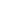 Payment & Artwork:1. Please send checks (made payable to 
"St. Bart’s Players") to: 2. Please send black & white, print ready artwork as an e-mail attachment to marketing@stbartsplayers.org.Ad Closing Date: October 3th, 2017Full payment and artwork are due on or before closing date.